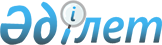 О передаче инженерных сетей и инфраструктуры первой очереди Дипломатического городка в коммунальную собственность города АстаныПостановление Правительства Республики Казахстан от 3 декабря 2004 года N 1264      В соответствии с Правилами передачи государственного имущества из одного вида государственной собственности в другой, утвержденными постановлением  Правительства Республики Казахстан от 22 января 2003 года N 81, Правительство Республики Казахстан ПОСТАНОВЛЯЕТ: 

      1. Передать инженерные сети и инфраструктуру первой очереди Дипломатического городка из республиканской собственности в коммунальную собственность города Астаны согласно приложению. 

      2. Министерству иностранных дел Республики Казахстан совместно с Комитетом государственного имущества и приватизации Министерства финансов Республики Казахстан и акиматом города Астаны в установленном законодательством порядке осуществить необходимые организационные мероприятия по приему-передаче объектов, указанных в пункте 1 настоящего постановления. 

      3. Настоящее постановление вступает в силу со дня подписания.       Премьер-Министр 

      Республики Казахстан 

   Приложение            

к постановлению Правительства   

Республики Казахстан от    

3 декабря 2004 года N 1264      

Перечень инженерных сетей 

и инфраструктуры первой очереди Дипломатического городка, 

      передаваемых из республиканской собственности 

в коммунальную собственность города Астаны ____________________________________________________________________ 

 N !   Наименования   !  Место    !  Тип,   ! Коли-  ! Балансовая 

п/п! инженерных сетей !  располо- !  марка  ! чество ! стоимость 

   !                  !  жения    !         !        ! в тыс. тенге 

-------------------------------------------------------------------- 

 1 !        2         !     3     !    4    !    5   !       6 

------------------------------------------------------------------- 

    Первый пусковой 

    комплекс, 

    в том числе 

 

   1  Система            Левый берег  камера,    26 шт.    10048,839 

    видеонаблюдения    р. Ишим      теле- 

                                    визионная 

                                    камера  2  Кабельные сети 

    КЛ-10кв                         ААБ2ЛУ     840 м.     2203,123 

 

   3  Кабельные сети                  Кабель 

    КЛ-0,4кв                        4 x 25 мм  4902 м.    6563,500  4  Трансформаторная                Трансф.    2 х 630   14014,929 

    подстанция                                 квт.                  5  Дизель-                         Дизель, 

    генераторная                    генератор  550 квт.   3480,562  6  Кабельные                       4 х 35 

    сети ВНС                        кабель 

                                    ААБ2ЛУ     200 м.      238,790  7  РП                                         10 квт.   38413,496  8  Кабельные                       Кабель 

    сети КНС                        4 x 95мм   499,8 м.   1099,649  9  Телефонная                      Кабель 

    канализация                     ОК б-16    3,94 км.  26396,707 

 

  10  Наружные сети                   Чугунные   935,6 м. 135695,951 

    ливнево- 

    дренажной 

    канал. К-2 11  Наружные сети                   Трубы      761 м.    93775,922 

    бытовой                         чугунные 

    канализации                     диам. 

    К-1                             150-200 мм. 12  УВС                             Кабель     130 м.    21660,750 

                                    219 x 5 м 13  Наружные сети                   Трубы      1320,3 м. 153161,749 

    водопровода                     стальные 

                                    Диам. 250 14  КНС                             Насос      200 м 3 /    28583,341 

                                    3 шт.х 50  час 

                                    м 3 . 15  ВНС                             Насос      5 шт.      17984,068 16  Резервуар 

    для воды 2 шт.                  Металл.   2 х 250 м 3    8297,510 17  Покрытие                        Асфальт    16340 м 2   282321,270 18  Озеленение                               822,86 м 2    152938,983 19  Ограждение                      Металл     2105 м.    30792,537 

 

  20  Ограждение в/у                  Металл       26 м.     1366,164 

 

  21  Наружное                        Кабель 

    освещение                       Сеч.3 x 35 

    территории                      3 x 25     2060 м.     9362,162 

------------------------------------------------------------------- 

    Всего:                                             1 038 400,00 

___________________________________________________________________ 
					© 2012. РГП на ПХВ «Институт законодательства и правовой информации Республики Казахстан» Министерства юстиции Республики Казахстан
				